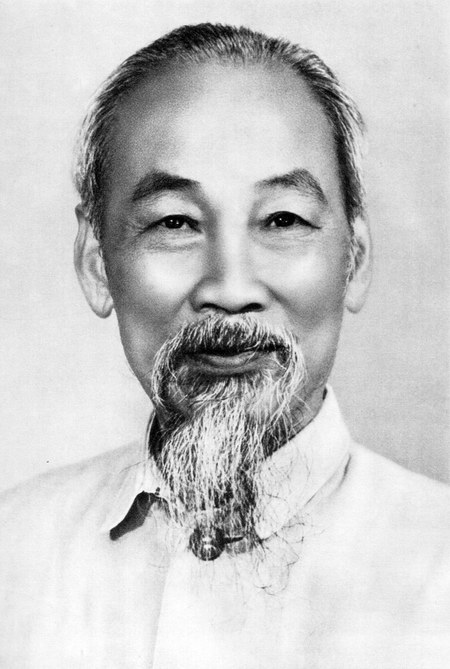 1. Bài thơ “Ảnh Bác” của Trần Đăng KhoaNhà em treo ảnh Bác HồBên trên là một lá cờ đỏ tươiNgày ngày Bác mỉm miệng cườiBác nhìn chúng cháu vui chơi trong nhàNgoài sân có mấy con gàNgoài vườn có mấy quả na chín rồiEm nghe như Bác dạy lờiCháu ơi đừng có chơi bời đâu xaTrồng rau, quét bếp, đuổi gàThấy tàu bay Mỹ nhớ ra hầm ngồi.